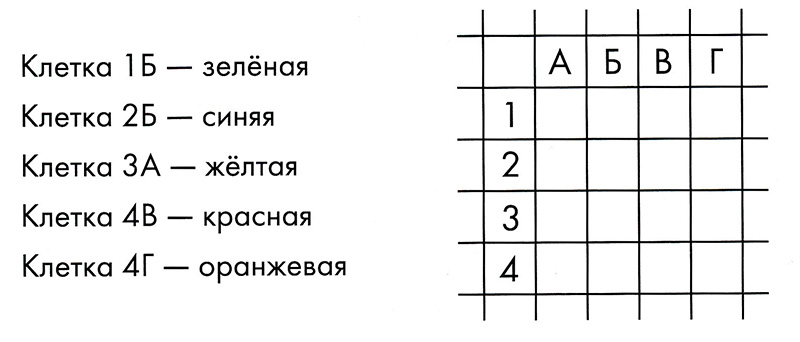 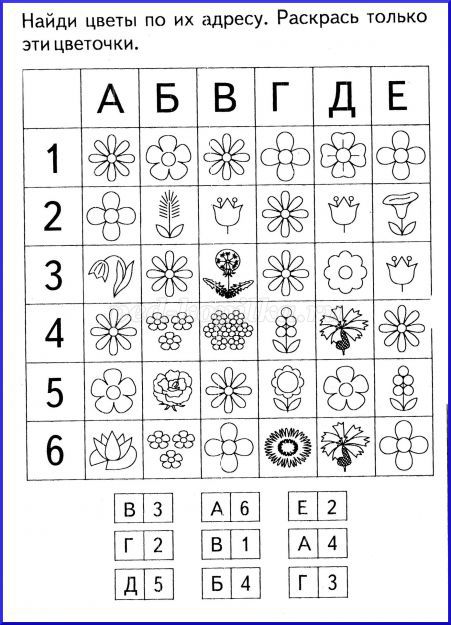 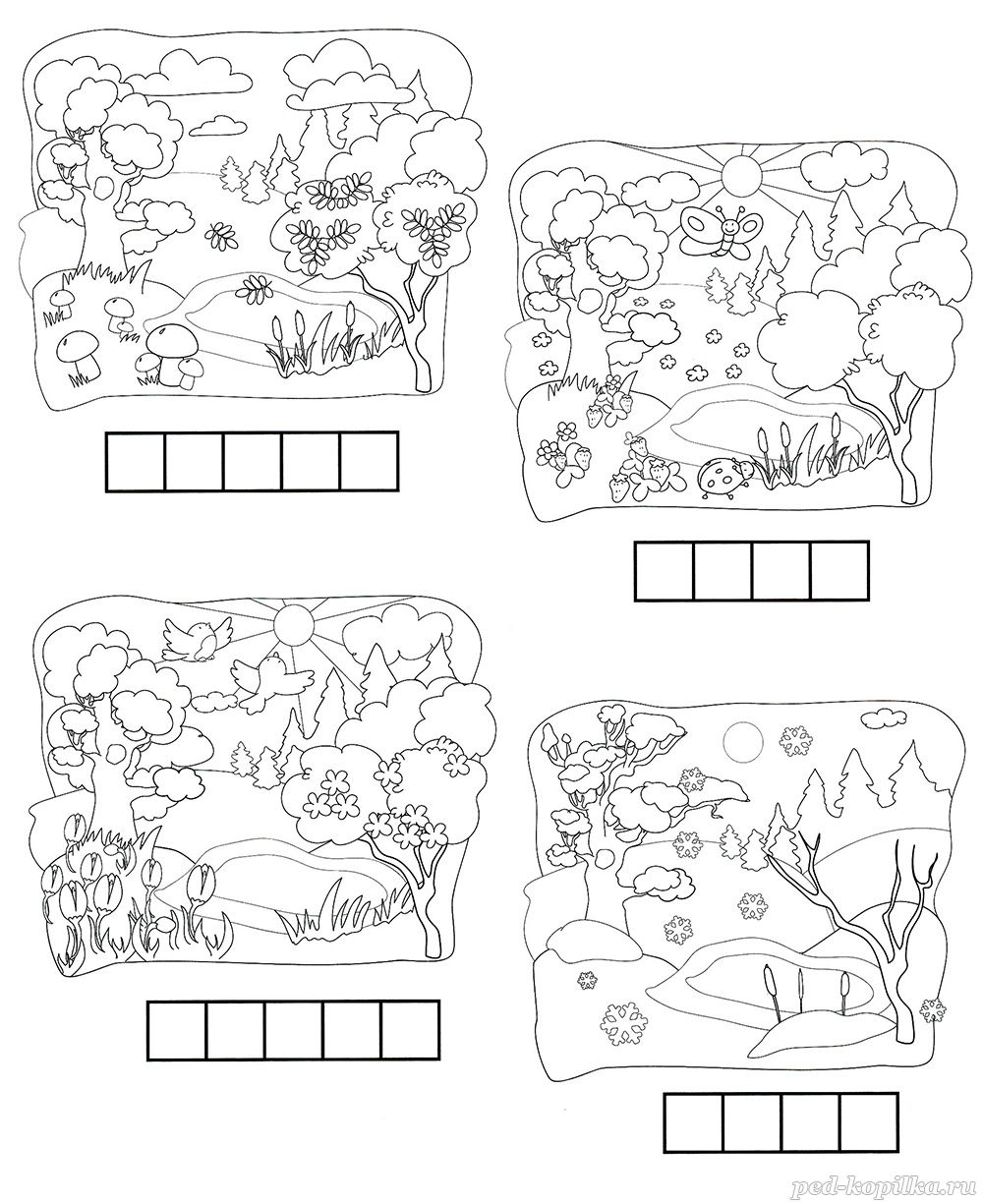 ЗИМА.Это, конечно, белый снег, холодно. Люди одеваются теплей, шапки, шубы, шарфы, перчатки. Дети катаются на санках, с горки, на лыжах и коньках, играют в  снежки, лепят снеговика. Любимый праздник —  Новый год, наряжаем елку, подарки от Деда Мороза.ВЕСНА.Тает снег, прилетают птицы, из спячки просыпаются животные, появляются почки на деревьях, деревья цветут, потом появляются зеленые листики. Травка зеленеет, растут цветы. Праздник — 8 марта, дарят мимозы и тюльпаны. На Пасху пекут куличи.ЛЕТО.Ассоциируется с солнцем, теплом, мало одежды, море, поездка к бабушке, созревают фрукты и ягоды, цветы, бабочки.  День длинный, а ночь короткая, детки долго гуляют на улице. Дети катаются на велосипедах, самокатах, роликах, купаются в реке.ОСЕНЬ.Листья желтеют, опадают, деревья становятся «голыми». На улице дождь и ветер, птицы улетают на юг. Сбор урожая, зонт и резиновые сапоги.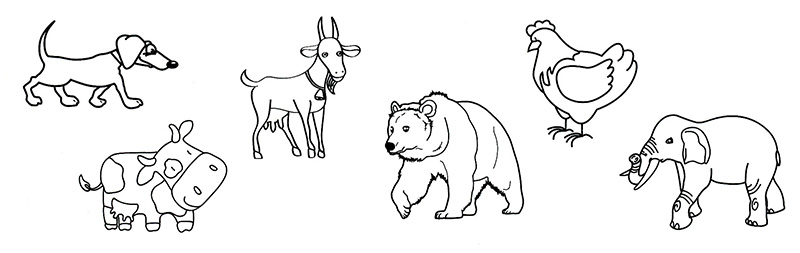 